لك الحمد يا إلهي بما أظهرت ما هو المكنون في علمك...حضرت بهاءاللهأصلي عربي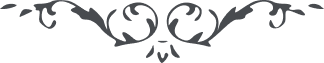 من آثار حضرة بهاءالله – نفحات الرحمن - 139 بديع، ص 197 – 198الأمنع الأقدس الأعلىلك الحمد يا إلهي بما أظهرت ما هو المكنون في علمك وبينت للعباد ما يقربهم إلى شاطئ بحرعنايتك أسئلك باسمك الذي به نزلت الصاد التي ذكرت في الإنجيل وبها ظهر ما هو الموعود في كتبك وألواحك وصحفك وزبرك بأن تجعل كل واحد من أحبآئك ثابتا في أمرك ومستقيما على حبك على شأن لا يرى فيه إلا رضآئك وما قدرت له بتقديرك أي رب قد جعلت هذا المقام أعلى المقامات أسئلك بأن لا تمنع أحبتك عن هذا المقام العزيز المنيع إنك أنت المقتدر المتعالي المهيمن الغفور الكريم